#1I am used for plant energy storage.  I am made up of hundreds of glucose monomers. 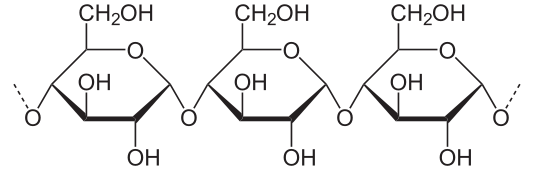 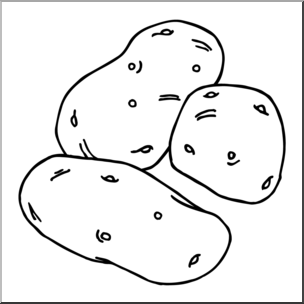 #2I am used as chemical messengers.  I consist of 4-fused rings.  I have different properties depending on what molecules are attached to me.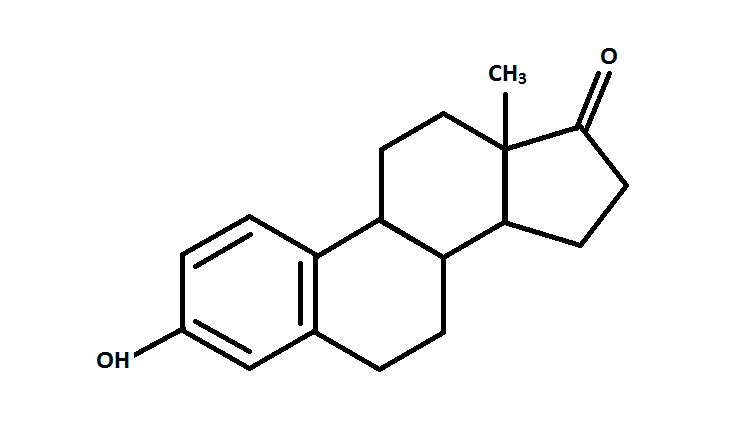 #3I am used for plant cell wall structure.  I keep the plant upright.  When you eat me, you call it fiber.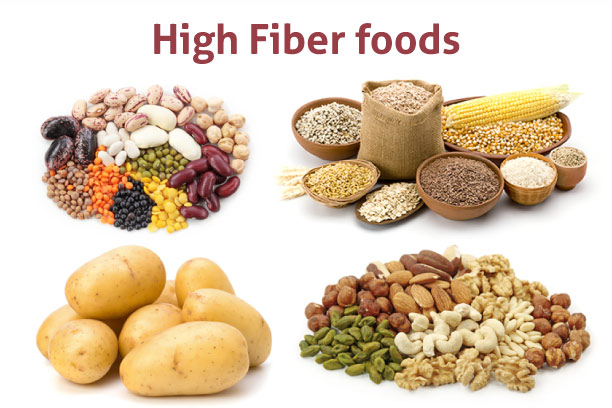 #4There are 20 different versions of me.  I am the monomer of polypeptides.  Each one of me has a distinct “R” group that gives the property of the polymer its unique shape.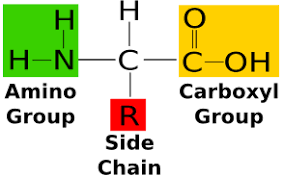 #5I am used for energy storage in animals.  I am found in the liver and muscle cells.  I am a polysaccharide.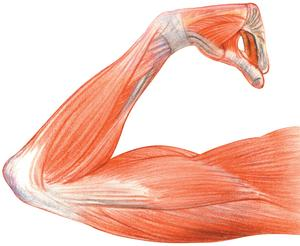 #6I am found in the exoskeleton of insects.  I make a “crunch”sound when stepped on.I am a polysaccharide.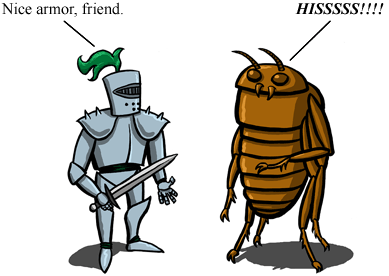 #7I am solid at room temperature. 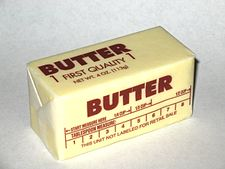 #8I am liquid at room temperature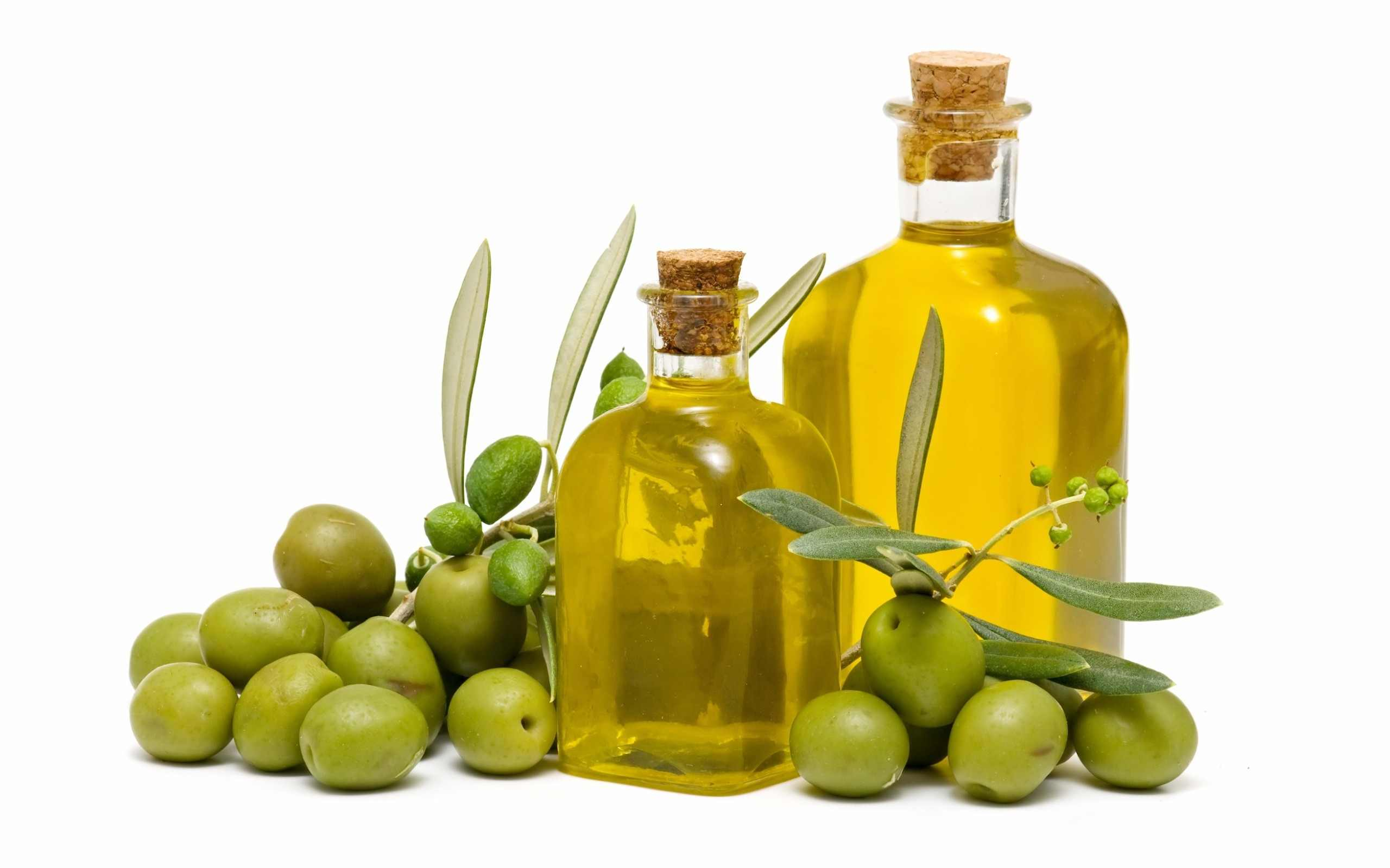 #9I am part of a triglyceride.  I can hold 3 fatty acids.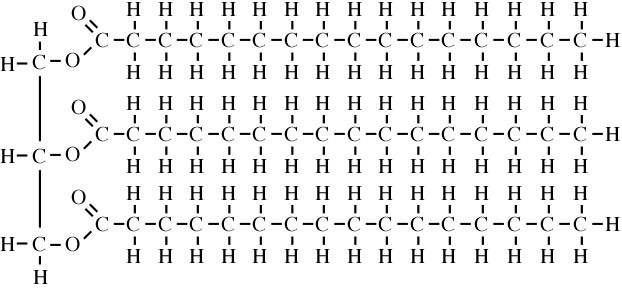 #10I am used to catalyze chemical reactions.  I reduce the energy of activation so reactions happen quickly.  I have an active site that is unique to the substrate I work on.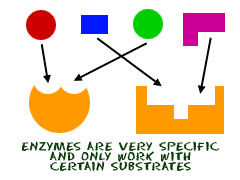 Name:__________________________#1:	starch#2:	sterols#3:	cellulose#4:	amino acid#5:	glycogen#6:	chitin#7:	saturated fat (triglyceride)#8:	unsaturated fat (triglyceride)#9:	glycerol#10:  enzymes